Poursuivons la mission de Jésus dans joie. Partageons avec nos frères et sœurs!Bulletin nº 2018-34 – semaine 26 août 2018 - horaire des célébrations21e dimanche du temps ordinaireDimanche 26 août	Aux intentions des paroissiens – votre pasteur09h30	Parents défunts – Yvette Landry	Louis Lavoie – Alice G. Archambault	Hélène Dugas et Maurice Goulet – Céline et Paul	Jacinthe Dubé – Céline et Paul	Richard Rioux – Céline Goulet et Paul DubéLundi 27 août	Pas de messe à CarletonMardi 28 août	15h00 Adoration à Maria – pas de messe à 16h00Mercredi 29 août	Pas de messe à New Richmond22e dimanche du temps ordinaireSamedi 1er sept.	16h00 Célébration de la Parole à St-Jules	16h00 Messe à la Mission Kateri TekakwithaDimanche 2 sept.	09h30 Messe à Maria	Sœur Electa Poirier (1er anniversaire) – Bernard et Marielle	Marthe Leblanc – Céline et Claude	Marguerite (Margot) Bujold – elle-même	Parents défunts – Sœurs St-Paul de Chartres	Parents défunts – Noëlla Poirier et Gaétan Bélanger	09h30 Célébration de la Parole à New Richmond	11h00 Messe à CarletonLampes sanctuaire :	Lina Landry et André Tapin		Lise DeslauriersFeuillet :		Gisèle GuitéOffrandes 19 août :	434.20$	Prions : 12.05$		Merci pour votre générosité!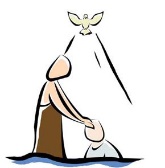 Baptême La communauté chrétienne de Maria a accueilli le dimanche, 19 août 2018 Hubert Gaston Goulet,  fils de Mathieu Goulet et Marie-Soleil Bélisle. Félicitations aux nouveaux parents! Choisir de croire : La conclusion sur le pain de vie résume le cœur de la foi et de ses exigences : croire, c’est choisir Jésus et le suivre malgré les doutes et les difficultés.	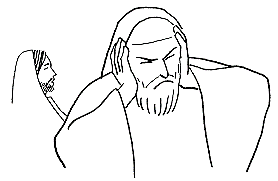 Objectif-vie – Décider de croireJe prends le temps de réfléchir sur les motifs ou les évènements qui m’ont amené à croire, ou, au contraire, qui ont ébranlé ma confiance en Dieu.Dans ma prière, je renouvelle ma foi dans le Seigneur.PrièreSeigneur Jésus, tes paroles sont exigeantes, difficiles à écouter, mais nous pressentons qu’elles sont des chemins de vie et d’avenir.  Au fond de nos cœurs, nous reprenons le témoignage de Pierre : « Seigneur, à qui irions-nous?   Tu as les paroles de la vie éternelle. » Dans tes gestes, attitudes et enseignements, nous te connaissons toujours mieux et nous sommes certains que nos vies s’orientent vers toi, sur le chemin de l’amour et de la fidélité. Nous t’en rendons grâce, Seigneur Jésus.  Toi, le Fils bien-aimé du Père, rends-nous toujours plus lucides dans nos choix de vie et apprends-nous à recommencer lorsque nous errons et que nous nous éloignons de toi.  Viens en aide à nos communautés chrétiennes pour qu’elles soient des espaces d’écoute et de réciprocité qui stimulent notre foi et soutiennent notre espérance et notre amour.  Nous te rendons grâce, Seigneur Jésus, pour ta fidélité à notre égard.  Amen. Normand ProvencherInvitation pour une journée de ressourcement - « Nourrir et partager notre foi »Le jeudi, 13 septembre de 9h30 à 16h00 au chalet des Sports de Maria (433 2e rang), Accompagnés de notre pasteur l’abbé Pierre Édayé, les membres des paroisses de New Richmond, Cascapédia-St-Jules, Gesgapegiag, Maria et Carleton, formant maintenant une même communauté élargie, vous êtes invités à venir redécouvrir les richesses de votre baptême pour en retrouver tout le dynamisme. Pour y participer, vous devez vous inscrire au bureau de la Fabrique au 759-3710 ou auprès de  Raymonde Arsenault au 759-1440.  Comme billet d’entrée, chaque  participant(e) est invité(e) à choisir un court verset de la Parole de Dieu qui le ou la rejoint particulièrement.  Vous le déposerez à votre arrivée dans un « coffre au trésor».  Apportez votre collation, votre dîner et votre breuvage. Fraternité, Partage, Émerveillement seront au rendez-vous.  Bienvenue à tous ! BONNE RENTRÉE SCOLAIRE AUX PROFESSEURS ET ÉTUDIANTS!BONNE FIN D’ÉTÉ!Célébrations dominicales du mois de septembre à MariaCélébrations dominicales du mois de septembre à Maria2 septembre à 09h309 septembre à 09h30 (Adace)16 septembre à 16h0023 septembre à 09h3030 septembre à 09h30